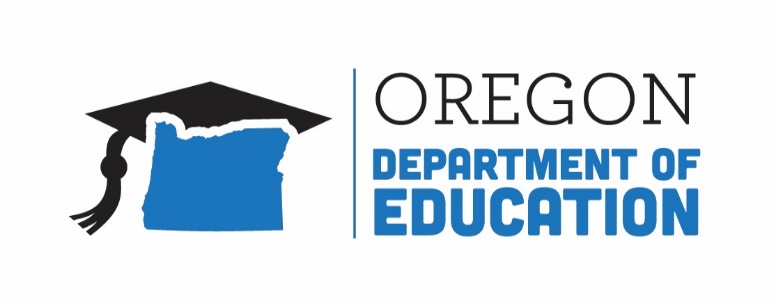 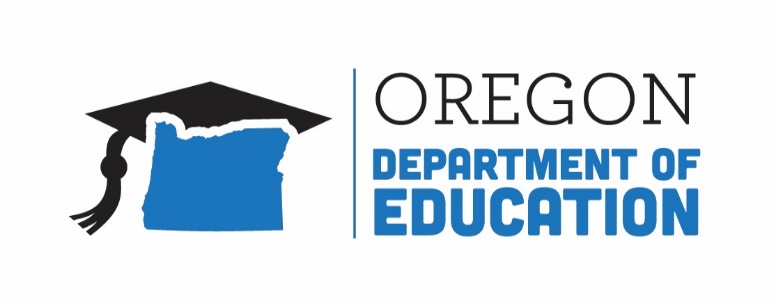 ODE Federal Systems Committee of Practitioners (CoPs) WebinarThursday, February 14th, 2019 2:30-4:00 PM  ODE Studio B, Salem, ORAgenda2:30 PM	Welcome & Introductions 2:35 PM	Review of the Purpose of the Committee and the Role of Members2:40 PM	Overview and Discussion regarding Comprehensive and Targeted Supports to Districts and Schools3:15 PM 	Overview and Discussion regarding Private Schools and Foster Care3:45 PM	Agenda Items from Committee for Next Meeting 